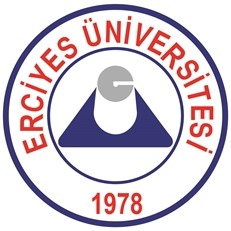 ERCİYES ÜNİVERSİTESİ KORUMA VE GÜVENLİK MÜDÜRLÜĞÜERCİYES ÜNİVERSİTESİ KORUMA VE GÜVENLİK MÜDÜRLÜĞÜERCİYES ÜNİVERSİTESİ KORUMA VE GÜVENLİK MÜDÜRLÜĞÜREVİZYON NOREVİZYON NOR.01R.01ERCİYES ÜNİVERSİTESİ KORUMA VE GÜVENLİK MÜDÜRLÜĞÜERCİYES ÜNİVERSİTESİ KORUMA VE GÜVENLİK MÜDÜRLÜĞÜERCİYES ÜNİVERSİTESİ KORUMA VE GÜVENLİK MÜDÜRLÜĞÜREVİZYON TARİHİREVİZYON TARİHİ02/10/202302/10/2023SÜREÇ FORMUSÜREÇ FORMUSÜREÇ FORMUSAYFA NOSAYFA NOSayfa 1 / 4 Ek-1Sayfa 1 / 4 Ek-1SÜREÇ BİLGİLERİSÜREÇ BİLGİLERİSÜREÇ BİLGİLERİSÜREÇ BİLGİLERİSÜREÇ BİLGİLERİSÜREÇ BİLGİLERİSÜREÇ BİLGİLERİSÜREÇ BİLGİLERİSÜREÇ BİLGİLERİSÜREÇ BİLGİLERİKODUKODUD-01D-01D-01D-01D-01D-01D-01D-01ADIADIOLAY TUTANAKLARIOLAY TUTANAKLARIOLAY TUTANAKLARIOLAY TUTANAKLARIOLAY TUTANAKLARIOLAY TUTANAKLARIOLAY TUTANAKLARIOLAY TUTANAKLARITÜRÜTÜRÜ Yönetim Süreci Yönetim Süreci Yönetim Süreci Temel Süreç Temel Süreç Destek Süreç Destek Süreç Destek SüreçKATEGORİSİKATEGORİSİİNSAN KAYNAKLARI YÖNETİMİİNSAN KAYNAKLARI YÖNETİMİİNSAN KAYNAKLARI YÖNETİMİİNSAN KAYNAKLARI YÖNETİMİİNSAN KAYNAKLARI YÖNETİMİİNSAN KAYNAKLARI YÖNETİMİİNSAN KAYNAKLARI YÖNETİMİİNSAN KAYNAKLARI YÖNETİMİGRUBUGRUBUOLAY TUTANAKLARININ SİSTEME İŞLENMESİ SÜRECİ  OLAY TUTANAKLARININ SİSTEME İŞLENMESİ SÜRECİ  OLAY TUTANAKLARININ SİSTEME İŞLENMESİ SÜRECİ  OLAY TUTANAKLARININ SİSTEME İŞLENMESİ SÜRECİ  OLAY TUTANAKLARININ SİSTEME İŞLENMESİ SÜRECİ  OLAY TUTANAKLARININ SİSTEME İŞLENMESİ SÜRECİ  OLAY TUTANAKLARININ SİSTEME İŞLENMESİ SÜRECİ  OLAY TUTANAKLARININ SİSTEME İŞLENMESİ SÜRECİ  SÜRECİN ÖZET TANIMISÜRECİN ÖZET TANIMISÜRECİN ÖZET TANIMISÜRECİN ÖZET TANIMISÜRECİN ÖZET TANIMISÜRECİN ÖZET TANIMISÜRECİN ÖZET TANIMISÜRECİN ÖZET TANIMISÜRECİN ÖZET TANIMISÜRECİN ÖZET TANIMIÜniversite kampüs alanında meydana gelen olaylar için (yangın, bariyer hasarı, Üniversite malına zarar veren maddi hasarlı kazalar, hırsızlık, taciz vb) olayın tespiti, tutanak tutulması ve tutanakların Bilgi İşlem Daire Başkanlığı tarafından hazırlanan guvenlikarsiv sistemine kaydının yapılması sürecini tanımlar.Üniversite kampüs alanında meydana gelen olaylar için (yangın, bariyer hasarı, Üniversite malına zarar veren maddi hasarlı kazalar, hırsızlık, taciz vb) olayın tespiti, tutanak tutulması ve tutanakların Bilgi İşlem Daire Başkanlığı tarafından hazırlanan guvenlikarsiv sistemine kaydının yapılması sürecini tanımlar.Üniversite kampüs alanında meydana gelen olaylar için (yangın, bariyer hasarı, Üniversite malına zarar veren maddi hasarlı kazalar, hırsızlık, taciz vb) olayın tespiti, tutanak tutulması ve tutanakların Bilgi İşlem Daire Başkanlığı tarafından hazırlanan guvenlikarsiv sistemine kaydının yapılması sürecini tanımlar.Üniversite kampüs alanında meydana gelen olaylar için (yangın, bariyer hasarı, Üniversite malına zarar veren maddi hasarlı kazalar, hırsızlık, taciz vb) olayın tespiti, tutanak tutulması ve tutanakların Bilgi İşlem Daire Başkanlığı tarafından hazırlanan guvenlikarsiv sistemine kaydının yapılması sürecini tanımlar.Üniversite kampüs alanında meydana gelen olaylar için (yangın, bariyer hasarı, Üniversite malına zarar veren maddi hasarlı kazalar, hırsızlık, taciz vb) olayın tespiti, tutanak tutulması ve tutanakların Bilgi İşlem Daire Başkanlığı tarafından hazırlanan guvenlikarsiv sistemine kaydının yapılması sürecini tanımlar.Üniversite kampüs alanında meydana gelen olaylar için (yangın, bariyer hasarı, Üniversite malına zarar veren maddi hasarlı kazalar, hırsızlık, taciz vb) olayın tespiti, tutanak tutulması ve tutanakların Bilgi İşlem Daire Başkanlığı tarafından hazırlanan guvenlikarsiv sistemine kaydının yapılması sürecini tanımlar.Üniversite kampüs alanında meydana gelen olaylar için (yangın, bariyer hasarı, Üniversite malına zarar veren maddi hasarlı kazalar, hırsızlık, taciz vb) olayın tespiti, tutanak tutulması ve tutanakların Bilgi İşlem Daire Başkanlığı tarafından hazırlanan guvenlikarsiv sistemine kaydının yapılması sürecini tanımlar.Üniversite kampüs alanında meydana gelen olaylar için (yangın, bariyer hasarı, Üniversite malına zarar veren maddi hasarlı kazalar, hırsızlık, taciz vb) olayın tespiti, tutanak tutulması ve tutanakların Bilgi İşlem Daire Başkanlığı tarafından hazırlanan guvenlikarsiv sistemine kaydının yapılması sürecini tanımlar.Üniversite kampüs alanında meydana gelen olaylar için (yangın, bariyer hasarı, Üniversite malına zarar veren maddi hasarlı kazalar, hırsızlık, taciz vb) olayın tespiti, tutanak tutulması ve tutanakların Bilgi İşlem Daire Başkanlığı tarafından hazırlanan guvenlikarsiv sistemine kaydının yapılması sürecini tanımlar.Üniversite kampüs alanında meydana gelen olaylar için (yangın, bariyer hasarı, Üniversite malına zarar veren maddi hasarlı kazalar, hırsızlık, taciz vb) olayın tespiti, tutanak tutulması ve tutanakların Bilgi İşlem Daire Başkanlığı tarafından hazırlanan guvenlikarsiv sistemine kaydının yapılması sürecini tanımlar. SÜREÇ KATILIMCILARI SÜREÇ KATILIMCILARI SÜREÇ KATILIMCILARI SÜREÇ KATILIMCILARI SÜREÇ KATILIMCILARI SÜREÇ KATILIMCILARI SÜREÇ KATILIMCILARI SÜREÇ KATILIMCILARI SÜREÇ KATILIMCILARI SÜREÇ KATILIMCILARISÜREÇ SAHİBİSÜREÇ SAHİBİSÜREÇ SAHİBİSÜREÇ SAHİBİRektör Yardımcısı, Genel Sekreter, Genel Sekreter YardımcısıRektör Yardımcısı, Genel Sekreter, Genel Sekreter YardımcısıRektör Yardımcısı, Genel Sekreter, Genel Sekreter YardımcısıRektör Yardımcısı, Genel Sekreter, Genel Sekreter YardımcısıRektör Yardımcısı, Genel Sekreter, Genel Sekreter YardımcısıRektör Yardımcısı, Genel Sekreter, Genel Sekreter YardımcısıSÜREÇ SORUMLULARISÜREÇ SORUMLULARISÜREÇ SORUMLULARISÜREÇ SORUMLULARIGenel Sekreter, Genel Sekreter Yard. Koruma ve Güvenlik Amiri, Bilgi İşlem Daire Başk.,Özel Güvenlik Sorumluları ve Personeli, İdari Büro PersoneliGenel Sekreter, Genel Sekreter Yard. Koruma ve Güvenlik Amiri, Bilgi İşlem Daire Başk.,Özel Güvenlik Sorumluları ve Personeli, İdari Büro PersoneliGenel Sekreter, Genel Sekreter Yard. Koruma ve Güvenlik Amiri, Bilgi İşlem Daire Başk.,Özel Güvenlik Sorumluları ve Personeli, İdari Büro PersoneliGenel Sekreter, Genel Sekreter Yard. Koruma ve Güvenlik Amiri, Bilgi İşlem Daire Başk.,Özel Güvenlik Sorumluları ve Personeli, İdari Büro PersoneliGenel Sekreter, Genel Sekreter Yard. Koruma ve Güvenlik Amiri, Bilgi İşlem Daire Başk.,Özel Güvenlik Sorumluları ve Personeli, İdari Büro PersoneliGenel Sekreter, Genel Sekreter Yard. Koruma ve Güvenlik Amiri, Bilgi İşlem Daire Başk.,Özel Güvenlik Sorumluları ve Personeli, İdari Büro PersoneliPAYDAŞLARPAYDAŞLARPAYDAŞLARPAYDAŞLARİç ve Dış Paydaşlar (Emniyet ve Adli Makamlar, Soruşturmacılar)İç ve Dış Paydaşlar (Emniyet ve Adli Makamlar, Soruşturmacılar)İç ve Dış Paydaşlar (Emniyet ve Adli Makamlar, Soruşturmacılar)İç ve Dış Paydaşlar (Emniyet ve Adli Makamlar, Soruşturmacılar)İç ve Dış Paydaşlar (Emniyet ve Adli Makamlar, Soruşturmacılar)İç ve Dış Paydaşlar (Emniyet ve Adli Makamlar, Soruşturmacılar) SÜREÇ UNSURLARI SÜREÇ UNSURLARI SÜREÇ UNSURLARI SÜREÇ UNSURLARI SÜREÇ UNSURLARI SÜREÇ UNSURLARI SÜREÇ UNSURLARI SÜREÇ UNSURLARI SÜREÇ UNSURLARI SÜREÇ UNSURLARIGİRDİLERGİRDİLERGİRDİLERGİRDİLEROlay Tespit TutanaklarıOlay Tespit TutanaklarıOlay Tespit TutanaklarıOlay Tespit TutanaklarıOlay Tespit TutanaklarıOlay Tespit TutanaklarıKAYNAKLARKAYNAKLARKAYNAKLARKAYNAKLARERÜ E-Kampüs YönergesiERÜ Güvenlik Hizmetlerinin Yürütülmesine Dair YönergeERÜ Trafik YönergesiKamera Sistemleri-guvenlikarsiv SistemiERÜ E-Kampüs YönergesiERÜ Güvenlik Hizmetlerinin Yürütülmesine Dair YönergeERÜ Trafik YönergesiKamera Sistemleri-guvenlikarsiv SistemiERÜ E-Kampüs YönergesiERÜ Güvenlik Hizmetlerinin Yürütülmesine Dair YönergeERÜ Trafik YönergesiKamera Sistemleri-guvenlikarsiv SistemiERÜ E-Kampüs YönergesiERÜ Güvenlik Hizmetlerinin Yürütülmesine Dair YönergeERÜ Trafik YönergesiKamera Sistemleri-guvenlikarsiv SistemiERÜ E-Kampüs YönergesiERÜ Güvenlik Hizmetlerinin Yürütülmesine Dair YönergeERÜ Trafik YönergesiKamera Sistemleri-guvenlikarsiv SistemiERÜ E-Kampüs YönergesiERÜ Güvenlik Hizmetlerinin Yürütülmesine Dair YönergeERÜ Trafik YönergesiKamera Sistemleri-guvenlikarsiv SistemiÇIKTILARÇIKTILARÇIKTILARÇIKTILARTutanak Defteri, Sistem KayıtlarıTutanak Defteri, Sistem KayıtlarıTutanak Defteri, Sistem KayıtlarıTutanak Defteri, Sistem KayıtlarıTutanak Defteri, Sistem KayıtlarıTutanak Defteri, Sistem KayıtlarıETKİLENDİĞİ SÜREÇLERETKİLENDİĞİ SÜREÇLERETKİLENDİĞİ SÜREÇLERETKİLENDİĞİ SÜREÇLERTüm süreçlerTüm süreçlerTüm süreçlerTüm süreçlerTüm süreçlerTüm süreçlerETKİLEDİĞİ SÜREÇLERETKİLEDİĞİ SÜREÇLERETKİLEDİĞİ SÜREÇLERETKİLEDİĞİ SÜREÇLERMemnuniyet süreci, Güvenli Kampüs SüreciMemnuniyet süreci, Güvenli Kampüs SüreciMemnuniyet süreci, Güvenli Kampüs SüreciMemnuniyet süreci, Güvenli Kampüs SüreciMemnuniyet süreci, Güvenli Kampüs SüreciMemnuniyet süreci, Güvenli Kampüs SüreciNOSÜREÇ FAALİYETİNİN TANIMI : KAMPÜS ALANINDA MEYDANA GELEN OLAY TUTANAKLARININ SİSTEME İŞLENMESİSÜREÇ FAALİYETİNİN TANIMI : KAMPÜS ALANINDA MEYDANA GELEN OLAY TUTANAKLARININ SİSTEME İŞLENMESİSÜREÇ FAALİYETİNİN TANIMI : KAMPÜS ALANINDA MEYDANA GELEN OLAY TUTANAKLARININ SİSTEME İŞLENMESİSÜREÇ FAALİYETİNİN TANIMI : KAMPÜS ALANINDA MEYDANA GELEN OLAY TUTANAKLARININ SİSTEME İŞLENMESİSÜREÇ FAALİYETİNİN TANIMI : KAMPÜS ALANINDA MEYDANA GELEN OLAY TUTANAKLARININ SİSTEME İŞLENMESİSÜREÇ KATILIMCILARISÜREÇ KATILIMCILARISÜREÇ KATILIMCILARISÜREÇ KATILIMCILARIF1Olayın  ihbarı alındığında ya da devriyelerde fark edildiğinde olay tespit tutanağı defteri bölgeye gönderilerek olay bölgesinde bulunan özel güvenlik personelince olayın tutanağı kayıt altına alınırOlayın  ihbarı alındığında ya da devriyelerde fark edildiğinde olay tespit tutanağı defteri bölgeye gönderilerek olay bölgesinde bulunan özel güvenlik personelince olayın tutanağı kayıt altına alınırOlayın  ihbarı alındığında ya da devriyelerde fark edildiğinde olay tespit tutanağı defteri bölgeye gönderilerek olay bölgesinde bulunan özel güvenlik personelince olayın tutanağı kayıt altına alınırOlayın  ihbarı alındığında ya da devriyelerde fark edildiğinde olay tespit tutanağı defteri bölgeye gönderilerek olay bölgesinde bulunan özel güvenlik personelince olayın tutanağı kayıt altına alınırOlayın  ihbarı alındığında ya da devriyelerde fark edildiğinde olay tespit tutanağı defteri bölgeye gönderilerek olay bölgesinde bulunan özel güvenlik personelince olayın tutanağı kayıt altına alınırKor.ve Güv. AmiriÖzel Güvenlik GörevlisiŞef ve Grup SorumlularıKor.ve Güv. AmiriÖzel Güvenlik GörevlisiŞef ve Grup SorumlularıKor.ve Güv. AmiriÖzel Güvenlik GörevlisiŞef ve Grup SorumlularıKor.ve Güv. AmiriÖzel Güvenlik GörevlisiŞef ve Grup SorumlularıF2Kampüste yaşanan olayların kayıt altına alınması ile ilerleyen süreçlerde, hukuki işlemlerde veri elde edilmesi ve olay istatistikleri için belge oluşturulmasıKampüste yaşanan olayların kayıt altına alınması ile ilerleyen süreçlerde, hukuki işlemlerde veri elde edilmesi ve olay istatistikleri için belge oluşturulmasıKampüste yaşanan olayların kayıt altına alınması ile ilerleyen süreçlerde, hukuki işlemlerde veri elde edilmesi ve olay istatistikleri için belge oluşturulmasıKampüste yaşanan olayların kayıt altına alınması ile ilerleyen süreçlerde, hukuki işlemlerde veri elde edilmesi ve olay istatistikleri için belge oluşturulmasıKampüste yaşanan olayların kayıt altına alınması ile ilerleyen süreçlerde, hukuki işlemlerde veri elde edilmesi ve olay istatistikleri için belge oluşturulmasıKor.ve Güv.AmiriÖzel Güvenlik GörevlisiKor.ve Güv.AmiriÖzel Güvenlik GörevlisiKor.ve Güv.AmiriÖzel Güvenlik GörevlisiKor.ve Güv.AmiriÖzel Güvenlik GörevlisiF3Olayları niteliğine ve oluş yerine göre guvenlikarsiv sistemine kayıt edilmesi ve arşivlenmesiOlayları niteliğine ve oluş yerine göre guvenlikarsiv sistemine kayıt edilmesi ve arşivlenmesiOlayları niteliğine ve oluş yerine göre guvenlikarsiv sistemine kayıt edilmesi ve arşivlenmesiOlayları niteliğine ve oluş yerine göre guvenlikarsiv sistemine kayıt edilmesi ve arşivlenmesiOlayları niteliğine ve oluş yerine göre guvenlikarsiv sistemine kayıt edilmesi ve arşivlenmesiİdari Büro Personeliİdari Büro Personeliİdari Büro Personeliİdari Büro PersoneliF4SÜREÇ KONTROL NOKTALARISÜREÇ KONTROL NOKTALARISÜREÇ KONTROL NOKTALARISÜREÇ KONTROL NOKTALARISÜREÇ KONTROL NOKTALARISÜREÇ KONTROL NOKTALARINOKONTROL NOKTASIKONTROL FAALİYETİNİN TANIMIKONTROL FAALİYETİNİN TANIMIKONTROL FAALİYETİNİN TANIMIKONTROL FAALİYETİNİN TANIMIK1GirdiOlayın  ihbarı alındığında ya da devriyelerde fark edildiğinde olay tespit tutanağı defteri bölgeye gönderilerek olay bölgesinde bulunan özel güvenlik personelince olayın tutanağı kayıt altına alınırOlayın  ihbarı alındığında ya da devriyelerde fark edildiğinde olay tespit tutanağı defteri bölgeye gönderilerek olay bölgesinde bulunan özel güvenlik personelince olayın tutanağı kayıt altına alınırOlayın  ihbarı alındığında ya da devriyelerde fark edildiğinde olay tespit tutanağı defteri bölgeye gönderilerek olay bölgesinde bulunan özel güvenlik personelince olayın tutanağı kayıt altına alınırOlayın  ihbarı alındığında ya da devriyelerde fark edildiğinde olay tespit tutanağı defteri bölgeye gönderilerek olay bölgesinde bulunan özel güvenlik personelince olayın tutanağı kayıt altına alınırK2ÇıktıTüm olayların kayıtlı olmasıTüm olayların kayıtlı olmasıTüm olayların kayıtlı olmasıTüm olayların kayıtlı olmasıK3GirdiKampüste yaşanan olayların kayıt altına alınması ile ilerleyen süreçlerde, hukuki işlemlerde veri elde edilmesi ve olay istatistikleri için belge oluşturulmasıKampüste yaşanan olayların kayıt altına alınması ile ilerleyen süreçlerde, hukuki işlemlerde veri elde edilmesi ve olay istatistikleri için belge oluşturulmasıKampüste yaşanan olayların kayıt altına alınması ile ilerleyen süreçlerde, hukuki işlemlerde veri elde edilmesi ve olay istatistikleri için belge oluşturulmasıKampüste yaşanan olayların kayıt altına alınması ile ilerleyen süreçlerde, hukuki işlemlerde veri elde edilmesi ve olay istatistikleri için belge oluşturulmasıK4ÇıktıEmniyet ve adli makamlarca evrak talebinde belge sunulmasıEmniyet ve adli makamlarca evrak talebinde belge sunulmasıEmniyet ve adli makamlarca evrak talebinde belge sunulmasıEmniyet ve adli makamlarca evrak talebinde belge sunulmasıK5GirdiOlayları niteliğine ve oluş yerine göre guvenlikarsiv sistemine kayıt edilmesi ve arşivlenmesiOlayları niteliğine ve oluş yerine göre guvenlikarsiv sistemine kayıt edilmesi ve arşivlenmesiOlayları niteliğine ve oluş yerine göre guvenlikarsiv sistemine kayıt edilmesi ve arşivlenmesiOlayları niteliğine ve oluş yerine göre guvenlikarsiv sistemine kayıt edilmesi ve arşivlenmesiK6ÇıktıDijital ortamda tüm verilerin bulunması, geçmiş dönem tutanaklara erişimin kolaylaşmasıDijital ortamda tüm verilerin bulunması, geçmiş dönem tutanaklara erişimin kolaylaşmasıDijital ortamda tüm verilerin bulunması, geçmiş dönem tutanaklara erişimin kolaylaşmasıDijital ortamda tüm verilerin bulunması, geçmiş dönem tutanaklara erişimin kolaylaşmasıSÜREÇ HEDEFİPERFORMANS/İZLEME  GÖSTERGESİYÖNÜGÖSTEGE BİRİMİİZLEME PERİYODURAPORLAMA SORUMLUSUKampüs içine yaşanan olayların kayıt altına alınmasının sağlanması İç paydaşlar/ Dış Paydaşlar memnuniyet düzeyi↓Sistem KayıtlarıOlay Tespit TutanaklarıGünlükKoruma ve Güvenlik Amiriİdari Büro Personeli